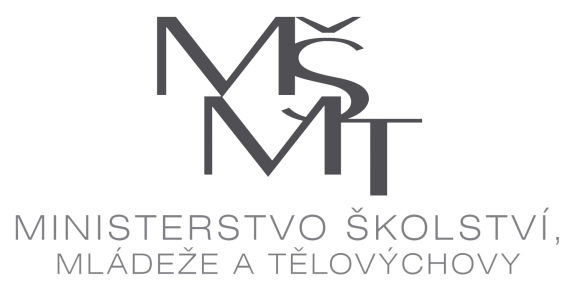     TJ Sokol Holubice, z.s., obdržela v rámci programu VIII. od    Ministerstva školství, mládeže a tělovýchovy pro rok 2017     dotaci ve výši 26.000,- Kč. Tato dotace byla použita na rozvoj    mládeže v rámci naší tělovýchovné jednoty.				     Děkujeme za podporu.